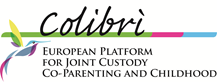 Τα παιδιά στην Ευρώπη και το διαζύγιο των γονέων τους:  Ένα ζήτημα δικαιώματος στην ΥγείαΑυτό το έγγραφο είναι το αποτέλεσμα ερευνητικής εργασίας που αφορά τη πρακτική 15 ευρωπαϊκών χωρών γύρω από τη προστασία του δικαιώματος του παιδιού στην κοινή ανατροφή. Συγγραφέας: Vittorio Vezzetti, παιδίατρος στο ASL Varese, Επιστημονικός Διευθυντής της ευρωπαϊκής πλατφόρμας Colibrì, μέλος της Εθνικής Ένωσης Ιταλίας  επαγγελματιών για την οικογένεια και μέλος της Επιστημονικής Επιτροπής του Διεθνούς Συμβουλίου για την κοινή ανατροφή των παιδιώνΠΕΡΙΛΗΨΗΕίναι παγκόσμια αναγνωρισμένο ότι ο ρόλος της πατρικής φιγούρας  έχει τεράστια άμεση επίδραση στην υγεία του παιδιού, ψυχολογική και σωματική. Πολλά παιδιά στην Ευρώπη μετά το διαζύγιο των γονέων τους χάνουν την επαφή με τον έναν γονέα, με δραματικές κοινωνικές και βιοϊατρικές συνέπειες. Αυτή η έρευνα σκοπεύει να παρέχει μια γενική εικόνα πάνω στις διαφορετικές πρακτικές που εφαρμόζονται στις χώρες της Ευρώπης για την προστασία των δικαιωμάτων του παιδιού.Αυτή η μελέτη φανερώνει τη διαφορά αντιλήψεων μεταξύ των χωρών όσον αφορά την προστασία του παιδιού, που ποικίλουν από χώρα σε χώρα (τη στιγμή που στον ιατρικό κόσμο ισχύουν κοινές κατευθυντήριες γραμμές) και υπάρχει επίσης παγκόσμια μια ανεπαρκής αντίληψη της σημασίας της αρχής της κοινής ανατροφής : Κατά κανόνα, ένας εκ των δύο γονέων απομακρύνεται από τη ζωή του παιδιού σαν αποτέλεσμα μιας διάταξης δικαστικής απόφασης. Μία παρέμβαση των θεσμικών οργάνων της ΕΕ με σκοπό να εξασφαλίσει την προστασία των δικαιωμάτων του παιδιού και να εναρμονίσει τις υπάρχουσες καλές πρακτικές (όπως θα συνέβαινε στην ιατρική), αποτελεί συνεπώς επείγουσα ανάγκη.  Αναγκαία κρίνεται επίσης και η αντικατάσταση της τυπικής νομικής ορολογίας από μια επιστημονική γλώσσα, κατανοητή και εφαρμόσιμη από όλα τα κράτη μέλη, ούτως ώστε να ενσωματωθεί στο νομικό τους σύστημα (για να αποφευχθεί η διάκριση ανάλογα με την εθνικότητα του παιδιού.) ΕισαγωγήΕίναι γνωστό ότι ο ρόλος της πατρικής φιγούρας έχει τεράστια επίδραση στην ψυχολογική και σωματική υγεία του παιδιού. Αυτό μπορεί να ανιχνευθεί αξιόπιστα τόσο στο επίπεδο ικανοποίησης ζωής και στην ορμονική και βιολογική ισορροπία διαθέσεων (οκυτοκίνη, κορτιζόλη, βαζοπρεσίνη, αυξητική ορμόνη, CRP κ.α.) όσο και στην αύξηση της πιθανότητας εκδηλώσεως κρίσεων πανικού στην ενήλικη ζωή, όπως επίσης και στις συνέπειες στη χρωμοσωμική ακεραιότητα με πιθανές επιπτώσεις και στους απογόνους. Από κοινωνικής σκοπιάς, υπάρχουν σαφή στοιχεία επιπτώσεων στην παιδική εγκληματικότητα, στην εγκατάλειψη του σχολείου, στον εθισμό στο κάπνισμα, στην αύξηση των  ανεπιθύμητων κυήσεων, όπως επίσης και σε οικονομικό επίπεδο.Επιπρόσθετα και στα ζώα παρουσιάζονται οι επιδράσεις της γονεϊκής φροντίδας και της απώλειας των γονέων στην ευημερία των μικρών και στην οργανική ανάπτυξη του νευρικού συστήματος.Επομένως δεν μπορούμε να περιορίσουμε αυτό το θέμα αποκλειστικά στο πεδίο του οικογενειακού δικαίου, αλλά οφείλουμε να λάβουμε υπόψη ότι επίσης εμπλέκονται βιοϊατρικές και ψυχολογικές πτυχές. Δυστυχώς, συχνά το παιδί χάνει την επαφή με έναν από τους δύο γονείς. Στις βιομηχανικές χώρες, το γεγονός αυτό συνδέεται κυρίως με το διαζύγιο, τη γέννηση παιδιών εκτός γάμου ή με αλλαγές των συνθηκών συγκατοίκησης (οι γονείς δεν μοιράζονται το ίδιο σπίτι).  Ο συγγραφέας επιδίωξε να παρέχει μια γενική επισκόπηση των διαφορετικών προσεγγίσεων από το ευρωπαϊκό νομικό σύστημα. Η διεξαγωγή αυτής της έρευνας κατέληξε να είναι πολύ περίπλοκη και αποκάλυψε πολύ ενδιαφέρουσες πληροφορίες σχετικά με την έλλειψη επίσημων δεδομένων σε πολλές χώρες (ιδίως χώρες της Ανατολικής Ευρώπης). Έτσι αναγκαστικά βασίστηκε σε δεδομένα από τοπικές μελέτες. Από την άλλη πλευρά, σε ορισμένες περιπτώσεις, τα δεδομένα και οι πληροφορίες ήταν διαθέσιμα μόνο στην εθνική γλώσσα και όχι στα Αγγλικά, καθιστώντας απαραίτητη τη συμμετοχή των επαγγελματιών μεταφραστών στο όλο εγχείρημα. Η συνεργασία επαγγελματιών μεταφραστών υπήρξε θεμελιώδους σημασίας, λόγω της ανάγκης να συγκριθούν διαφορετικά πολιτιστικά συστήματα, διαφορετικές ορολογίες και διαφορετικά υπόβαθρα νομικών πλαισίων. Επιπλέον, τα ανύπαντρα ζευγάρια τείνουν να μην απευθύνονται στα δικαστήρια για λύσεις σε οικογενειακά ζητήματα. Επιπρόσθετα, κάθε τοπική διοίκηση τείνει να δημοσιεύει επίσημα στοιχεία που φαίνεται να έρχονται σε αντίθεση με την πραγματική κατάσταση που καθορίζεται με την εφαρμογή του νόμου.  Κατ' αυτή την έννοια, η ιταλική περίπτωση είναι εντυπωσιακή (αν και δεν είναι μοναδική): από τη μία πλευρά, υπάρχει επίσημα «ειδυλλιακός» νόμος εξασφαλίζοντας στα παιδιά το δικαίωμα να διατηρήσουν σημαντικές και σταθερές σχέσεις με τους δύο γονείς μετά το διαζύγιο/χωρισμό (κοινή γονική μέριμνα είναι εφαρμόζεται επίσημα στο 89% των περιπτώσεων). Αλλά η κατάτμηση του χρόνου μεταξύ των γονέων είναι 83% με τον «κύριο γονέα» και 17% με τον «λιγότερο συμμετέχοντα γονέα» (που ονομάζεται επίσης “Γονέας B”): αλλά αυτή η κατάσταση δεν αντικατοπτρίζεται στην πραγματικότητα δεδομένου ότι η κατανομή του χρόνου συχνά είναι διαφορετική από ό, τι μαρτυρείται από τα επίσημα στοιχεία. Για το λόγο αυτό η Ιταλία έχει καταδικαστεί επανειλημμένα από το Ευρωπαϊκό Δικαστήριο του Στρασβούργου γιατί δεν προστατεύει σωστά τη σχέση μεταξύ παιδιού και διαζευγμένων γονέων. Περίπου 1 στα 3 παιδιά δεν έχει σταθερή σχέση με έναν από τους γονείς του μετά το διαζύγιο ή το χωρισμό. Η ευρωβουλευτής Roberta Angelilli υπέβαλε μια γραπτή ερώτηση (E-000713/2013) στην Ευρωπαϊκή Επιτροπή σχετικά με αυτό το ζήτημα, και η Ευρωπαϊκή Επιτροπή στην απάντησή της παραδέχτηκε ότι στην πραγματικότητα δεν έχει καθόλου πληροφορίες και δεδομένα σχετικά με τις μελέτες και τις βέλτιστες πρακτικές όσον αφορά την κοινή επιμέλεια των παιδιών ή / και εξίσου κοινή ανατροφή παιδιών.. Το Ευρωπαϊκό Συμβούλιο δήλωσε επίσης ότι ο ορισμός της «κοινής επιμέλειας» πρέπει να προσδιορίζεται σύμφωνα με το εθνικό οικογενειακό δίκαιο, δεδομένου ότι δεν αφορά το φάσμα των αρμοδιοτήτων της Ευρωπαϊκής Ένωσης (Για αυτό πρέπει να ρυθμίζεται σύμφωνα με το εθνικό κανονιστικό/νομικό πλαίσιο των κρατών μελών).  Σύμφωνα με την ΕΕ, έτσι εξηγείται γιατί υπάρχουν ακόμα αξιοσημείωτες διαφορές μεταξύ των εθνικών νομοθεσιών όσον αφορά τον ορισμό της έννοιας «κοινή επιμέλεια» και την εφαρμογή της σε πραγματικές καταστάσεις.  A later question by Hon. Sonia Alfano has pointed out that the italian paediatrician, Vittorio Vezzetti, has shown that the loss of a parent or difficulties caused by parental separation can have both immediate and long-term effects on children’s health. This new question has therefore highlighted that it is clear that this subject — far from being seen as an issue specific to family law, as in the case of maintenance and the allocation of the family home — has to be tackled using a more universal scientific language that each legal system will then be able to transpose independently in accordance with its own methods. In the end Hon. Alfano asked the Commission whether, in order to ensure equal rights to health, it is intending to conduct or assess research to identify the best practices that might serve as a guide for Member States with a view to greater harmonisation of procedures. The answer has been that “the matters raised by the Honourable Member will be assessed in the overall review of the Brussels IIa regulation and, more broadly, of the EU policy in respect of the promotion of the protection of the rights of the child”. Μεταγενέστερη ερώτηση από την βουλευτή Sonia Alfano επεσήμανε ότι ο Ιταλός παιδίατρος, Vittorio Vezzetti, έχει δείξει ότι η απώλεια ενός γονέα ή οι δυσκολίες που προκαλούνται από το χωρισμό μπορεί να έχουν τόσο άμεσες όσο και μακροπρόθεσμες επιπτώσεις στην υγεία των παιδιών. Το νέο αυτό ερώτημα, επομένως, έχει τονίσει ότι είναι σαφές ότι το θέμα αυτό — αντί να εμφανίζεται ως ένα συγκεκριμένο ζήτημα εξειδικευμένου οικογενειακού δικαίου, όπως π.χ. το ζήτημα της οικογενειακής στέγης — πρέπει να αντιμετωπιστεί με μια πιο παγκόσμια επιστημονική γλώσσα που κάθε νομικό σύστημα θα είναι σε θέση να το προσεγγίσει ανεξάρτητα σύμφωνα με τις δικές του μεθόδους. Στο τέλος η βουλευτής Alfano ρώτησε την Επιτροπή αν, προκειμένου να εξασφαλίσει ίσα δικαιώματα στην υγεία, σκοπεύει να προωθήσει ή να αξιολογήσει την έρευνα για να εντοπιστούν οι καλύτερες πρακτικές που μπορούν να χρησιμεύσουν ως οδηγός για τα κράτη μέλη με σκοπό την μεγαλύτερη εναρμόνιση των διαδικασιών. Η απάντηση ήταν ότι «τα θέματα που έθεσε η αξιότιμη βουλευτής θα αξιολογούνται με τη γενική επισκόπηση του κανονισμού Βρυξέλλες ΙΙα και, ευρύτερα, με την πολιτική της ΕΕ όσον αφορά την προώθηση της προστασίας των δικαιωμάτων του παιδιού».  Αυτή η έρευνα πραγματοποιήθηκε χάρη στη συνεργασία πολλών ευρωπαϊκών οργανώσεων που εργάζονται για την προώθηση της αρχής της κοινής ανατροφής παιδιών και πολλών επαγγελματιών στον τομέα αυτό, οι οποίοι είναι σε θέση να μας παρέχουν πραγματικά και συγκρίσιμα δεδομένα. Η κατάσταση στην Ευρώπη  Ολόκληρη η έρευνα δημοσιεύεται ΕΔΩ Εδώ δημοσιεύουμε μόνο μερικούς συγκεντρωτικούς πίνακες για να ανακεφαλαιώσουμε τα δεδομένα. Πίνακας 1Εκτιμόμενος μέσος χρόνος που περνάει με το δεύτερο γονέα  Επίσης μπορεί να αναπτυχθεί ένα δεύτερο μοντέλο (μοντέλο 2) βασιζόμενο στην εκτίμηση του αριθμού των περιπτώσεων με ίσο χρόνο με τον κάθε γονέα (πίνακας II). Πίνακας ΙΙΙ: προστασία του δικαιώματος των παιδιών στην κοινή ανατροφή γονείς σε περίπτωση διαζυγίου σε διαφορετικές ευρωπαϊκές χώρες.Ένα άλλο κριτήριο που θα μπορούσε να υιοθετηθεί για να αξιολογηθεί η τάση υπέρ της κοινής ανατροφή σε κάθε χώρα ξεχωριστά θα ήταν μέσα από την αξιολόγηση του αριθμού των παιδιών που χάνουν την επαφή με έναν από τους γονείς τους μετά το χωρισμό/διαζύγιο (αν και δεν μπορούμε να βασιζόμαστε σε αξιόπιστα στοιχεία στο θέμα αυτό). Ενδέχεται να λάβουμε υπόψη το ποσοστό των παιδιών κάτω κοινή επιμέλεια (βλ. πίνακα VIII). Είναι σημαντικό να αποσαφηνιστεί ότι σε αυτήν την έρευνα, με τον όρο «εξίσου κοινή ανατροφή -εναλλασσόμενη κατοικία» εννοούμε, αυτή τη μορφή στην οποία το παιδί περνάει από 30% έως 50% του συνολικού χρόνου με τον άλλον γονέα.  Πίνακας IV κοινή επιμέλεια <15% 	15%< κοινή επιμέλεια< 30% κοινή επιμέλεια >30% Χάρτες 1,2,3: Τάση κοινής επιμέλειας 30-33% του χρόνου με τον  « λιγότερο εμπλεκόμενο γονέα ») στα τελευταία 30 χρόνια  στην Ευρώπη: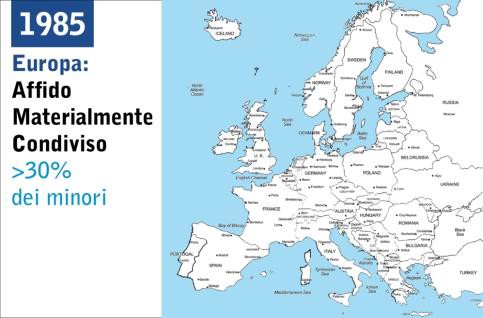 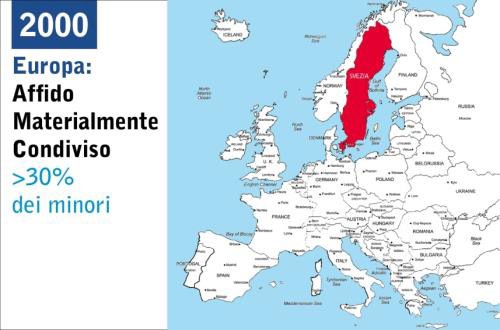 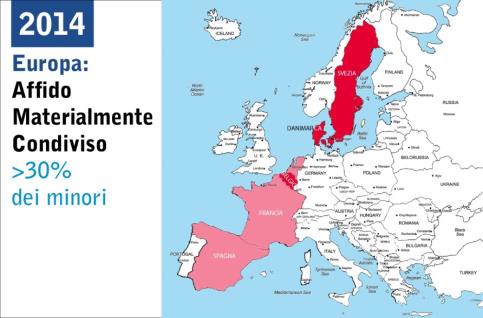 ΣυμπεράσματαΟι ευρωπαϊκές κυβερνήσεις δεν είναι σε θέση να μας παρέχουν συγκεκριμένα, πραγματικά δεδομένα σχετικά με την εφαρμογή της κοινής επιμέλειας. Διαθέτουν μόνο επίσημα στοιχεία, και αυτά όχι πάντα. Σε ορισμένες χώρες, το δικαίωμα των παιδιών να έχουν μια σταθερή σχέση με τους δύο γονείς, όπως προβλέπει η σύμβαση για τα δικαιώματα του παιδιού (1989), δεν είναι καν σεβαστό σε επίσημο επίπεδο. Σε κάποιες άλλες χώρες, πραγματικά δεδομένα, που παρέχονται από τοπικές οργανώσεις, δείχνουν την έλλειψη σεβασμού προς αυτό το δικαίωμα των παιδιών.Τα παιδιά στην Ευρώπη αντιμετωπίζονται κατά διαφορετικό τρόπο (και μερικές φορές με σαφείς διαφορές στο θεμελιώδες δικαίωμα στην υγεία) ανάλογα με την εθνικότητά τους και το νομικό σύστημα της χώρας τους. Είναι αναγκαίο να εναρμονιστούν οι πρακτικές ακολουθώντας το παράδειγμα από τις πιο προηγμένες χώρες. Λαμβάνοντας υπόψη τις επιπτώσεις στην ψυχολογική και σωματική υγεία των παιδιών, αυτό καθίσταται δυνατό μόνο αντικαθιστώντας τη δεσπόζουσα υπερεξειδικευμένη νομική γλώσσα με μια πιο παγκόσμια επιστημονική γλώσσα επιτρέποντας σε όλα τα παιδιά να έχουν ίσο δικαίωμα στην υγεία. Η μελέτη τονίζει ότι από 50 έρευνες δημοσιευμένες στις διεθνείς επιθεωρήσεις  με κριτική ανασκόπηση  και "προσεκτικά αξιολογημένες" μεταξύ 1977 και 2013,  μόνο δύο έδειξαν δυσμενή ευρήματα για την κοινή επιμέλεια, ενώ έντεκα ήταν ουδέτερα ή με μεικτά πορίσματα και τριανταεπτά (!) έβγαλαν απολύτως θετικά αποτελέσματα υπέρ της κοινής επιμέλειας. Στο θεμελιώδες άρθρο “κοινωνική επιστήμη και σχέδιο ανατροφής των μικρών παιδιών: μια ομόφωνη έκθεση” από τον George Warshak, που εγκρίθηκε από 110 εμπειρογνώμονες από όλο τον κόσμο, σαφώς αναφέρεται (μετά από μια εκτενή μετα-ανάλυση από την πιο σοβαρή επιστημονική βιβλιογραφία σχετικά με το θέμα) ότι δεν υπάρχουν επαρκή αποδεικτικά στοιχεία για να υποστηρίξουν την αναβολή της έναρξης της τακτικής και συχνής συμμετοχής των δύο γονέων στη ζωή των μωρών και των νηπίων, συμπεριλαμβανομένων και των διανυκτερεύσεων.  Υπάρχουν επίσης καταγγελίες που σχετίζονται με την έλλειψη εφαρμογής των δικαστικών αποφάσεων, η οποία οδηγεί εκατοντάδες χιλιάδες παιδιά κάθε χρόνο να χάσουν την επαφή τους με τον έναν από τους γονείς τους. Οι συνέπειες αυτής της απώλειας της επαφής θα αποδειχθεί ότι είναι βαριές για τις μελλοντικές ευρωπαϊκές γενιές, τόσο από βιοϊατρικής όσο και από κοινωνικής άποψης (όπως φαίνεται από την εμπεριστατωμένη έρευνα που πραγματοποιήθηκε μέχρι σήμερα). Φαίνεται να είναι σαφές ότι τα παιδιά εμποδίζονται το να έχουν μια σταθερή σχέση με τον πατέρα και ως εκ τούτου, φανερώνεται μια συγκεκριμένη παραβίαση του δικαιώματος των γονέων στην ισότητα των ευκαιριών."Τα παιδιά αδιαφορούν αν οι γονείς τους ακολούθησαν την κοινή ή αποκλειστική επιμέλεια. Νοιάζονται μόνο για το χρονικό διάστημα που θα επιτρέπεται να περάσουν με τους γονείς μετά το διαζύγιο" 'J. Garcìa Sanchez.  "Η Ευρώπη δεν μπορεί να ορισθεί ως πραγματικά “ίση και δίκαιη” αν δεν εξασφαλισθεί η ίδια φροντίδα και προσοχή για όλα της τα παιδιά."Gianadalberto Maria Aquilani (από το βιβλίο Nel nome dei Figli, Εις το όνομα των παιδιών)Λιγότερο από 16%Μεταξύ 16% και 20%Πάνω από 20%ΕλβετίαΜ. ΒρετανίαΣουηδίαΑυστρίαΙταλίαΒέλγιοΤσεχίαΠορτογαλίαΓαλλίαΣλοβακίαΕλλάδαΓερμανίαΡουμανίαΙσπανίαΔανίατμήμα 1Σουηδίαακριβώς ίσος χρόνος > 25%τμήμα 2Βέλγιοακριβώς ίσος χρόνος > 20%τμήμα 3Γαλλία, Δανία, Ισπανίαακριβώς ίσος χρόνος 8-20%τμήμα 4Μ. Βρετανία, Γερμανίαακριβώς ίσος χρόνος 3-8%τμήμα 5Ρουμανία, Αυστρία, Τσεχία,Σλοβακία, Ιταλία, Ελλάδα, Ελβετία, Πορτογαλίαακριβώς ίσος χρόνος <3% Ιταλία, Ελβετία, Ελλάδα, Αυστρία, Γερμανία Γαλλία Σουηδία, Ισπανία, Βέλγιο, Δανία Τσεχία, Σλοβακία Μ.Βρετανία, ΡουμανίαΠορτογαλία